СПЕЦИАЛЬНАЯ ПРОГРАММА ООН ДЛЯ ЭКОНОМИК ЦЕНТРАЛЬНОЙ АЗИИ(СПЕКА)НЕДЕЛЯ СПЕКА 2023 ГОДА(Баку, Азербайджан, 20–24 ноября 2023 г.)ЭКОНОМИЧЕСКИЙ ФОРУМ СПЕКА 2023 ГОДА«Преобразование региона СПЕКА в центр соединяемости с глобальным охватом» иВОСЕМНАДЦАТАЯ СЕССИЯ Руководящего совета СПЕКАИНФОРМАЦИОННАЯ ЗАПИСКАI.	ВВЕДЕНИЕДанная Информационная записка содержит краткую информацию по организационным вопросам восемнадцатой сессии Руководящего совета СПЕКА, Экономического форума СПЕКА 2023 года и сопутствующих им совещаний, которые будут совместно организованы правительством Азербайджанской Республики, действующей страной-председателем Специальной программы Организации Объединенных Наций для экономик Центральной Азии (СПЕКА), Европейской экономической комиссией Организации Объединенных Наций (ЕЭК ООН) и Экономической и социальной комиссией ООН для Азии и Тихого океана Организации Объединенных Наций (ЭСКАТО). Сессии Рабочей группы СПЕКА по торговле и Рабочей группы СПЕКА по гендеру и ЦУР состоятся в рамках Недели СПЕКА 2023 года 20 ноября 2023 года.Примечание: Экономический форум СПЕКА 2023 года будет проходить в гибридном формате, позволяющем участвовать как очно, так и в режиме онлайн. Ссылки для доступа к совещаниям будут предоставлены всем зарегистрированным участникам ближе к дате проведения мероприятий.II.	МЕСТО ПРОВЕДЕНИЯСессии Рабочей группы СПЕКА по торговле и Рабочей группы СПЕКА по гендеру и ЦУР состоятся 20 ноября 2023 года в конференц-залах Бакинского бизнес-центра (Баку, проспект Нефтчиляр 44).Экономический форум СПЕКА 2023 года пройдет 21–22 ноября 2023 года в главном конференц-зале Бакинского бизнес-центра.18-я сессия Руководящего совета СПЕКА состоится 23 ноября 2023 года во Дворце Гюлистан, ул. Истиглалийят 1, Баку.III.	УЧАСТИЕПредставители правительств государств-членов Организации Объединенных Наций, представители учреждений и программ ООН, соответствующих международных и региональных организаций, международных финансовых учреждений, доноров, а также представители частного сектора и научных кругов приглашаются принять участие в работе Экономического форума СПЕКА 21–22 ноября 2023 года лично или в режиме онлайн. Представители соседних стран, других стран, заинтересованных в поддержке Программы, учреждений и программ ООН, международных и региональных организаций, международных финансовых институтов и донорских агентств могут лично присутствовать в качестве наблюдателей на восемнадцатой сессии Руководящего совета СПЕКА 23 ноября 2023 года.IV.	ПЛАТА ЗА УЧАСТИЕПлата за участие не взимается. Путевые расходы и расходы на проживание несут сами участники.V. 	ПРЕДВАРИТЕЛЬНАЯ РЕГИСТРАЦИЯУчастникам предлагается зарегистрироваться online не позднее 10 ноября 2023 года. За дополнительной информацией просьба обращаться к г-же Мижидгомбо Оюунжаргал (эл. адрес: mijidgombo.oyunjargal@un.org). VI.	ПАСПОРТА И ВИЗЫ Все участники должны иметь паспорт, действительный более 6 месяцев после въезда в Азербайджан. Ознакомиться с визовыми требованиями для въезда в Азербайджан можно по ссылке: https://evisa.gov.az. С информацией о правилах и процедурах получения визы Азербайджанской Республики можно ознакомиться на сайте: https://mfa.gov.az/en/category/visa/visa-free-countries.Обращаем Ваше внимание на то, что при необходимости участникам следует связаться с дипломатическими/консульскими представительствами Азербайджанской Республики в соответствующих странах для получения въездной визы до отъезда в Азербайджанскую Республику.Участникам, которым требуется виза для въезда в Азербайджанскую Республику, настоятельно рекомендуется незамедлительно заняться оформлением визы. Заявления на получение визы следует подавать через ближайшее посольство. Следует также отметить, что участникам из соответствующих стран может быть выдана виза по прибытии (э-виза). Для получения более подробной информации, пожалуйста, зайдите на Портал электронной визы Азербайджанской Республики: https://evisa.gov.az/ и следуйте пошаговым инструкциям, представленным на сайте.А.	Страны, которым выдается э-виза / Официальный портал электронной визы Азербайджанской Республики (Countries Eligible for e-Visa | Republic of Azerbaijan Official Electronic Visa Portal (evisa.gov.az)Б. 	Страны с безвизовым режимом пребывания:VII.	ПРОЖИВАНИЕОрганизаторы предлагают следующие специальные «ночные» тарифы на одноместные стандартные номера для участников мероприятий СПЕКА с 20 по 24 ноября 2023 года. Просьба обратить внимание, что нижеперечисленные отели будут применять специальный тариф только в том случае, если номер будет забронирован на Ваше имя Министерством экономики Азербайджанской Республики. В связи с этим просим всех участников направить в Министерство экономики Азербайджанской Республики г-ну Асифу Шафиеву (эл. адрес: asif.shafiyev@economy.gov.az; protocol@economy.gov.az) следующую информацию:- 	Копия паспорта- 	Время и дата прибытия и отъезда- 	Укажите название отеля- 	Тип номера.Протокольный отдел Министерства экономики Азербайджанской Республики забронирует Вам номер в отеле на основании вышеуказанной информации, предоставленной Вами по электронной почте.Park Inn by Radisson Baku (Адрес: 1001 Баку, проспект Азадлыг 1) - 150 AZN за ночь);Courtyard by Marriott Baku (Адрес: Насиминский район, 300-303 квартал, пересечение улиц М. Физули и Алимардана Топчибашова, Баку 1009) - 170 AZN за ночь;Baku Marriott Hotel Boulevard (Адрес: ул. Хагани Рустамова 4С, Хатаинский район, Баку 1010) - 150 AZN за ночь;Hilton Baku (Адрес: 1000, Баку, проспект Азадлыг 1Б) - 240 AZN за ночь;JW Marriott Absheron Baku (Адрес: площадь Азадлыг 674, Баку 1000) - 300 AZN за ночь;Fairmont Baku, Flame Towers (Адрес: Пламенные башни 1A) - 310 AZN за ночь.Организаторы любезно предоставят обед и ужин 21–23 ноября 2023 года для участников мероприятий СПЕКА.Просьба обратить внимание, что участники несут ответственность за оплату непосредственно в отеле всех понесенных ими расходов, включая плату за проживание и другие расходы, такие как местные и междугородные телефонные переговоры, пользование бизнес-центром, прачечной, обслуживание номеров и пользование мини-баром, а также расходы в ресторане и баре. Все платежи в отеле осуществляются наличными или кредитными картами в местной валюте (Visa, Mastercard). В отелях (кроме JW Marriott Absheron Baku и Fairmont Baku) работает пункт обмена валюты.В случае, если Вам необходим трансфер из аэропорта, просим направить копию авиабилета г-ну Намигу Новрузову (эл. адрес: protocol@economy.gov.az, namiq.novruzov@economy.gov.az, тел.: +99450 210 42 61) с копией г-ну Табрику Бабаеву (эл. адрес: tabrik.babayev@economy.gov.az, тел.: +99450 211 63 00).VIII.	ДОКУМЕНТАЦИЯДокументы Экономического форума СПЕКА 2023 года и восемнадцатой сессии Руководящего совета СПЕКА, а также сопутствующих совещаний, по мере их наличия, можно найти на веб-сайте ЕЭК ООН, которые указаны ниже:	-	Восемнадцатая сессия Рабочей группы СПЕКА по торговле(Eighteenth session of the SPECA Working Group on Trade | UNECE)	-	Ежегодная сессия Рабочей группы СПЕКА по гендеру и ЦУР(SPECA Working Group on Gender and SDGs)	-	Экономический форум СПЕКА 2023 года(2023 SPECA Economic Forum | UNECE)	- 	Восемнадцатая сессия Руководящего совета СПЕКА	(Eighteenth session of the SPECA Governing Council | UNECE)Просьба отметить, что ограниченное количество экземпляров документов будет распространено в ходе совещаний СПЕКА.IX.	УСТНЫЙ ПЕРЕВОД И ТЕХНИКА ДЛЯ НАГЛЯДНОГО ПОКАЗА МАТЕРИАЛОВБудет обеспечен синхронный перевод на английский и русский языки, а также будет предоставлена компьютерная техника для наглядного показа материалов (PowerPoint).ПРЕЗЕНТАЦИЯПросьба направить презентацию в формате PowerPoint в секретариат ЕЭК ООН заблаговременно до начала совещания на эл. адреса: mario.apostolov@un.org и mijidgombo.oyunjargal@un.org XI.	ДОПОЛНИТЕЛЬНАЯ ИНФОРМАЦИЯЗа дополнительной информацией о восемнадцатой сессии Руководящего совета СПЕКА и Экономическом форуме СПЕКА 2023 года просьба обращаться:Г-н Намиг Новрузов	и	Г-жа Мижидгомбо ОюунжаргалПротокольный отдел	Старший помощник по научной работеМинистерства экономики Азербайджанской 	ОЭКТРеспублики	ЕЭК ООНТел.: +99450 210 42 61	Тел.: +4122 917 4147Эл. адрес: namiq.novruzov@economy.gov.az	Эл. адрес: mijidgombo.oyunjargal@un.orgXII.	ПОЛЕЗНАЯ ИНФОРМАЦИЯКлимат: Дневная температура в Баку в ноябре в среднем составляет около 10°C. В целом погода умеренно ветреная и прохладная.Время: GMT +4Банковские услуги: Банкоматы имеются в большинстве отелей.Валюта: 1.70 AZN ≈ 1 доллар СШАЭлектричество: Напряжение переменного тока составляет 220 вольт частотой 50 герц. Розетки бывают двух типов: с двумя круглыми штырями и с V-образными плоскими штырями.Услуги такси: По вопросам вызова такси, пожалуйста, свяжитесь со службой регистрации отеля. * * * * * * *ПРЕДСЕДАТЕЛЬСТВО АЗЕРБАЙДЖАНСКОЙ РЕСПУБЛИКИ В СПЕКА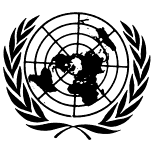 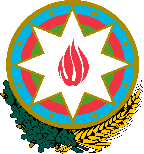 ЕВРОПЕЙСКАЯ ЭКОНОМИЧЕСКАЯ КОМИССИЯ ООН (ЕЭК ООН)СтранаСрок безвизового пребывания между двумя странами1Республики Беларусь90 дней2Грузия90 дней3Республика Казахстан90 дней4Кыргызская Республика90 дней5Республика Молдова90 дней6Республики Узбекистан90 дней7Российская Федерация90 дней8Республика Таджикистан90 дней9Украина90 дней10Турция90 дней